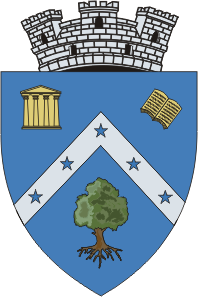 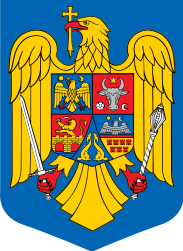 ROMÂNIAJUDEŢUL ILFOVORAŞUL BUFTEAPiaţa  Mihai Eminescu nr. 1,Tel: 031-8241231 Fax: 031-8241238
E-mail:  contact@primariabuftea.ro
Web: www.primariabuftea.roDOMNULE   PRIMAR, 	Subsemnata /ul___________________________, domiciliat (cu sediul ) în oraşul _________________, str. _______________, nr.________, bl._______, sc._____, ap. _____, posesor al B.I./C.I. seria _________, nr. _______ (CUI____________, înregistrată la Registrul Comerţului  ____________), 	Vă rog să aprobaţi  închirierea unui spatiu pentru  terenul (spaţiul) în suprafaţă de ________mp., situat  în oraşul  Buftea, str. _______________, nr. _____, bl. ____, et.____, ap. _____.Data,                                                                                                                          Semnatura,Telefon;		ANEXEZ : Certificat de înmatriculare a firmeiFotocopie act identitateDOMNULUI PRIMAR AL ORASULUI BUFTEA,